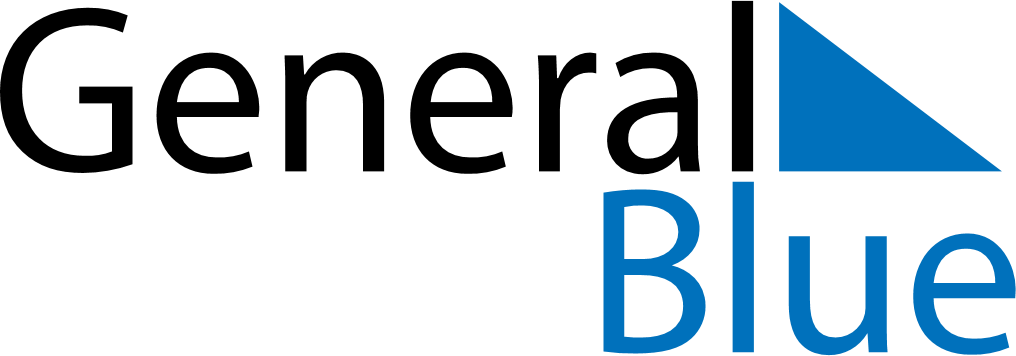 April 2023April 2023April 2023AustraliaAustraliaSUNMONTUEWEDTHUFRISAT12345678Good FridayEaster Saturday9101112131415Easter SundayEaster Monday1617181920212223242526272829Anzac Day30